Лицензионный договор
на право использования научного произведения в научных журналах,
учредителем которых является Пермский государственный национальный исследовательский университетг. Пермь	" _____" _____________ 20__ г.Заболотных Светлана Александровна, именуемый(е) в дальнейшем по отдельности или совместно «Автор» (Соавторы), и федеральное государственное бюджетное образовательное учреждение высшего профессионального образования «Пермский государственный национальный исследовательский университет, именуемое в дальнейшем «Издатель», в лице в лице проректора по научной работе и инновациям Ветрова Андрея Леонидовича, действующего на основании доверенности № 15-3/1170/2 от 25.03.2016, заключили настоящий договор (далее «Договор») о публикации материалов в научных журналах Пермского государственного национального исследовательского университета на указанных ниже условиях.1. Автор с момента вступления настоящего Договора в силу предоставляет Издателю на безвозмездной основе исключительную лицензию на использование созданного Автором (Соавторами) научного произведения, (далее «Статьи»), с названием:  «Расслаивающаяся система вода – алкилбензолсульфокислота – 1,2,3-бензотриазол», одобренной и принятой к опубликованию Редколлегией научного журнала ПГНИУ в Вестник Пермского университета. Серия Химия в пределах, предусмотренных настоящим Договором, без сохранения за Автором (Соавторами) права выдачи аналогичных лицензий другим лицам.В соответствии с п. 2 ст. 1270 ГК РФ и настоящим Договором под использованием Статьи понимается:- воспроизведение Статьи или ее отдельной части в любой материальной форме, в том числе на бумажном и электронном носителе в журналах и/или базах данных Издателя и/или иных лиц, по усмотрению Издателя и/или Учредителя Журнала;- распространение Статьи или ее отдельной части в составе Журнала и/или базах данных Издателя или иных лиц, по усмотрению Издателя и/или Учредителя Журнала, или в виде самостоятельного произведения по всему миру;- доведение Статьи до всеобщего сведения таким образом, что любое лицо может получить доступ к Статье из любого места и в любое время по собственному выбору (доведение до всеобщего сведения, в т. ч. через Интернет);- сублицензировать (выдавать разрешения на использование Статьи и ее отдельных материалов) полученные по настоящему Договору права третьим лицам, с уведомлением Авторов об этом, путем размещения соответствующей информации на сайте Издателя;- иные права, прямо не переданные Издателю по настоящему Договору, включая патентные права на любые процессы, способы или методы и прочее, описанные Автором (Соавторами) в Статье, а также права на товарные знаки, сохраняются за Автором (Составителями), иными правообладателями.Предоставление прав по настоящему Договору включает право на обработку формы предоставления Статьи для ее использования во взаимодействии с компьютерными программами и системами (базами данных), публикации и распространения в машиночитаемом формате и внедрения в системы поиска (базы данных).2. Автор (Соавторы) гарантирует, что:2.1. Он(они) проинформировал(и) других Соавторов относительно условий этого Договора и получил(и) согласие всех Соавторов на заключение настоящего Договора на условиях, предусмотренных Договором.2.2. Статья является оригинальным произведением, представленным на рассмотрение только этому Журналу, и что Автор (Соавторы) не публиковал(и) Статью ранее в объеме более 50% в других печатных и/или электронных изданиях, кроме публикации препринта (рукописи) Статьи.2.3. Статья содержит все предусмотренные действующим законодательством об авторском праве ссылки на цитируемых авторов и/или издания (материалы), что Автором (Соавторами) получены все необходимые разрешения на используемые в Статье результаты, факты и иные заимствованные материалы, правообладателем которых Автор (Соавторы) не является(ются).2.4. Статья не содержит материалы, не подлежащие опубликованию в открытой печати, в соответствии с действующими законодательными актами РФ и ее опубликование и распространение не приведет к разглашению секретной (конфиденциальной) информации (включая государственную тайну).3. Права и обязанности Автора (Соавторов)3.1. Автор обязуется:3.1.1. Представить рукопись Статьи в соответствии с Правилами для авторов, опубликованных на сайте Издателя или Журнала.3.1.2. В процессе подготовки Статьи к опубликованию:- вносить в текст Статьи исправления, указанные рецензентами и принятые Редколлегией Журнала, и/или, при необходимости, по требованию Издателя доработать Статью;- читать корректуру(ы) Статьи в сроки, предусмотренные графиком выхода Журнала;- вносить в корректуру Статьи только тот минимум правки, который связан с необходимостью исправления допущенных в оригинале Статьи ошибок и/или внесения фактологических и конъюнктурных изменений.3.1.3. Не публиковать Статью в объеме более 50% в других печатных и/или электронных изданиях на русском языке без согласия Издателя.3.1.4. Не использовать в коммерческих целях и в других изданиях без согласия Издателя электронную копию Статьи, подготовленную Издателем, в случае его передачи Автору.3.2. Автор (Соавторы) вправе:3.2.1. Пользоваться печатными или электронным препринтом неизданной рукописи Статьи в форме и содержании, принятыми Издателем для публикации в Журнале. Такие препринты могут быть размещены в виде электронных файлов на веб-сайте Автора (Соавторов) или на защищенном внешнем веб-сайте работодателя Автора (Соавторов) Статьи, но не для коммерческих продаж или систематического внешнего распространения третьей стороной.При этом Автор (Соавторы) должен(ы):- включить в препринт следующее предупреждение: «Это препринт Статьи, принятой для публикации в (название Журнала, (©), авторское право (год). Владелец авторского права, указанный в Журнале)»;- обеспечить электронную ссылку на сайты Издателя, имеющие URL http://www. psu.ru3.2.2. Право безвозмездно фотокопировать или передавать коллегам копию напечатанной Статьи целиком или частично для их личного или профессионального использования, для продвижения академических или научных исследований или для информационных целей работодателя.3.2.3. Право использовать материалы из опубликованной Статьи в написанной Автором (Соавторами) книге.3.2.4.  Право использовать отдельные рисунки или таблицы и отрывки текста из Статьи в собственных целях обучения или для включения их в другую работу, или для представления в электронном формате во внутренней (защищенной) компьютерной сети или на внешнем веб-сайте Автора (Соавторов) или его работодателя.3.2.5. Право включать материалы Статьи в учебные сборники для использования в аудитории, для безвозмездного распространения материалов студентам Автора (Соавторов) или сохранять материалы в электронном формате на локальном сервере для доступа студентов как к части курса обучения, а также для внутренних обучающих программ в учреждении работодателя.4. Права и обязанности Издателя4.1. Издатель обязуется:4.1.1. За свой счет обеспечить рецензирование Статьи, научное, литературное и художественно-техническое редактирование, изготовление и/или обработку иллюстративного материала, изготовление бумажного и электронного оригинал-макета. Воспроизведение в бумажной и электронной форме номера Журнала со статьей Автора и его распространение в соответствии с условиями настоящего Договора.4.1.2. Согласовывать с Автором вносимую в Статью правку с учетом условий пп. 2.4 и 3.1 настоящего Договора.4.1.3. Предоставить Автору после опубликования Статьи в Журнале электронный файл Статьи при условии предоставления Автором (Соавторами) электронных адресов.5. Издатель гарантирует:- право на неприкосновенность Статьи и защиту от искажений, действующий стандарт полиграфических работ, защиту авторских прав от незаконного использования Статьи третьими лицами и соблюдение права авторства и права Автора (Соавторов) на имя.6. Издатель имеет право:6.1. При любом последующем разрешенном использовании Автором (Соавторами) (и/или иными лицами) Журнала и/или Статьи (в том числе любой ее отдельной части, фрагмента), требовать от указанных лиц указания ссылки на Журнал, Издателя или иного правообладателя Журнала, Автора (Соавторов) или иных обладателей авторских прав, название Статьи, том, номер Журнала и год опубликования, указанных в(на) Журнале.6.2. По своему усмотрению выплачивать по отдельным статьям, подготовленным по заказу Издателя (Редколлегии Журнала), но не являющимися итогом выполнения служебных обязанностей или служебного задания работодателя, авторский гонорар по расценкам, установленным Издателем.6.3. Размещать в СМИ и других информационных источниках предварительную и/или рекламную информацию о предстоящей публикации Статьи.6.4. Устанавливать правила (условия) приема и опубликования материалов Журнала. Редколлегии Журнала принадлежит исключительное право отбора и/или отклонения материалов, направляемых в редакцию Журнала с целью их опубликования. Рукопись (материальный носитель), направляемая Автором (Соавторами) в редакцию Журнала, возврату не подлежит. Редакция Журнала в переписку по вопросам отклонения Статьи Редколлегией Журнала не вступает.7. Другие условия Договора7.1. Настоящий Договор вступает в силу в случае и с момента вынесения Редколлегией Журнала решения о принятии Статьи к опубликованию. Если Статья не принимается к публикации или Автор (Соавторы) на стадии принятия решения Редколлегией отозвал рукопись, настоящий Договор не вступает (утрачивает) в силу. Если Статья не принята к публикации, Издатель извещает об этом Автора в течение 15 календарных дней, при условии предоставления Автором (Соавторами) Редакции контактных телефонов (адресов).7.2. В соответствии со ст. 1269 ГК РФ Автор (Соавторы) имеет право отказаться от ранее принятого решения об обнародовании (воспроизведении) Статьи (право на отзыв) при условии возмещения Издателю причиненных таким решением убытков. Если Статья опубликована, Автор (Соавторы) также обязан публично оповестить о ее отзыве. При этом Автор (Соавторы) вправе изъять из обращения ранее выпущенные экземпляры Статьи, Журнала, возместив причиненные этим убытки.7.3. В случае предъявления к Издателю требований, связанных с нарушением исключительных авторских и иных прав интеллектуальной собственности третьих лиц при создании Статьи, или в связи с заключением Автором (Соавторами) настоящего Договора,Автор обязуется:- немедленно, после получения уведомления Издателя, принять меры к урегулированию споров с третьими лицами, при необходимости вступить в судебный процесс на стороне Издателя и предпринять все зависящие от него действия с целью исключения Издателя из числа ответчиков;- возместить Издателю понесенные судебные расходы, расходы и убытки, вызванные применением мер обеспечения иска и исполнения судебного решения, и выплаченные третьему лицу суммы за нарушение исключительных авторских и иных прав интеллектуальной собственности, а также иные убытки, понесенные Издателем в связи с несоблюдением Автором (Соавторами) гарантий, предоставленных ими по настоящему Договору.7.4. Стороны договорились, что в соответствии со ст. 160 ГУ РФ, допускают и признаютвоспроизведение текста настоящего Договора и подписей Сторон на настоящем Договоре и иных документах, связанных с его заключением, с помощью использования средств механического, электронного или иного копирования собственноручной подписи и текста Договора, которые будут иметь такую же силу, как подлинная подпись Стороны или оригинальный документ. Факсимильные (электронные) копии документов действительны и имеют равную юридическую силу наряду с подлинными.7.5. В соответствии со ст. 428 ГК РФ настоящий Договор является договором присоединения (офертой), условия которого определяются Издателем, и может быть подписан другой стороной не иначе как путем присоединения к настоящему Договору в целом. Направление Автором (Соавторами) рукописи Статьи для опубликования в Журнале, считается акцептом, т. е. согласием Авторов (Соавторов) на опубликование Статьи в соответствии с условиями настоящего Договора.8. Реквизиты и подписи сторон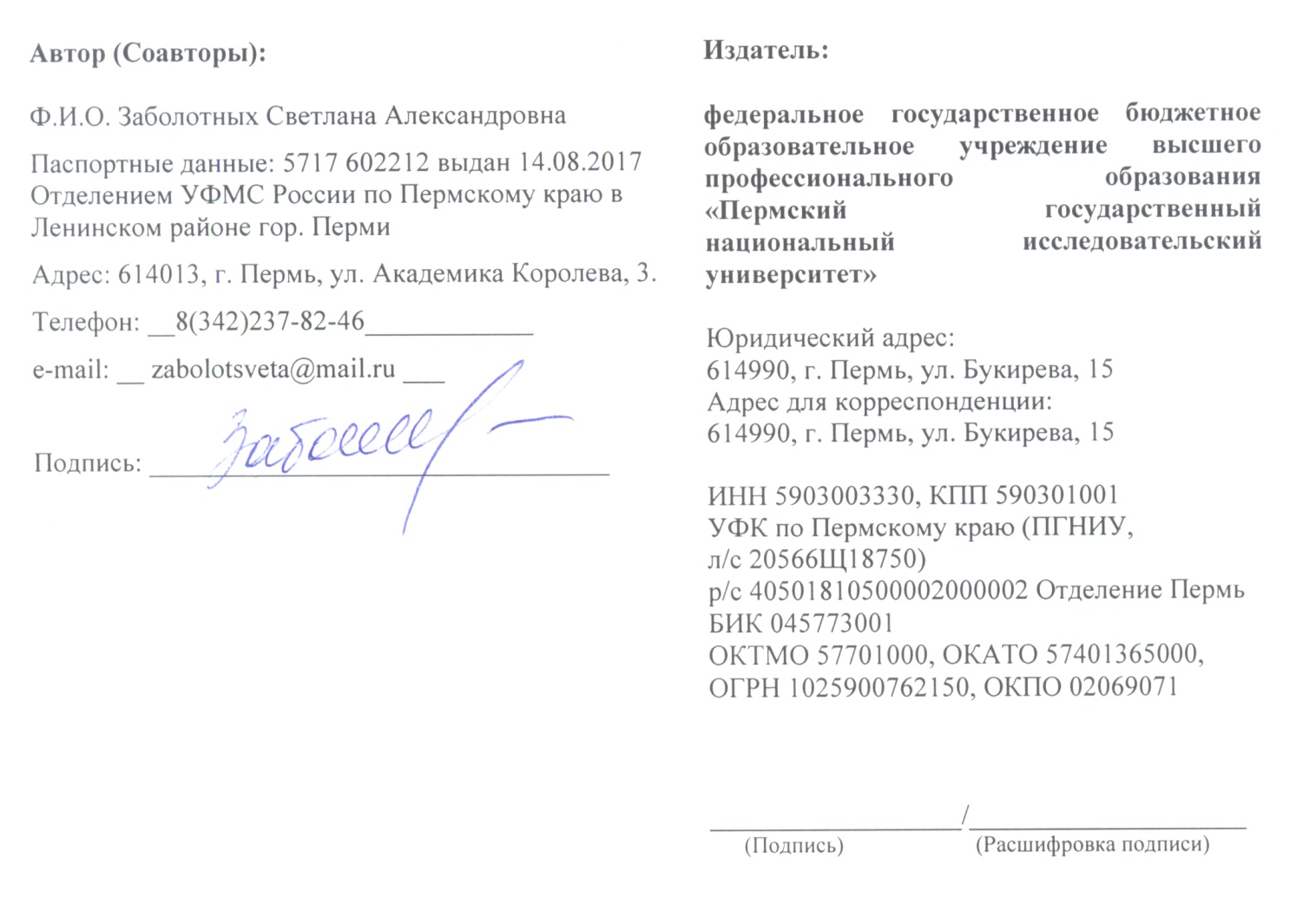 